MINISTER IN THE PRESIDENCY: Private Bag X1000, , 0001, Union Buildings, Tel: (012) 300 5200, Website: www.thepresidency.gov.zaNATIONAL ASSEMBLYQUESTION FOR WRITTEN REPLYQUESTION NUMBER: 33093309.	Ms N V Mente (EFF) to ask the Minister in The Presidency:(1)	(a)(i) What total amount did The Presidency spend on his travel costs between Gauteng and Cape Town in the 2014-15 financial year and (ii) how many trips did he undertake in the specified financial year and (b) what total amount did The Presidency spend on (i) hotel and (ii) residential or other accommodation for him in (aa) Cape Town and (bb) Pretoria in the 2014-15 financial year;(2)	(a)(i) what total amount did The Presidency spend on the Deputy Minister’s travel costs between Gauteng and Cape Town in the 2014-15 financial year and (ii) how many trips did the Deputy Minister undertake between Gauteng and Cape Town in the specified financial year and (b) what total amount did The Presidency spend on (i) hotel and (ii) residential or other accommodation for him in (aa) Cape Town and (bb) Pretoria in the 2014-15 financial year?			NW3921EREPLY:I wish to refer the Honourable Member to the unqualified Annual Report (2014/2015) and audited clean Financial Statements of my department that were tabled in Parliament on 2 September 2015 and published in the ATC of 7 September 2015, wherein travel costs are reflected  under the item ‘Travel and Subsistence’.In regard to accommodation, I wish to remind the Honourable Member that accommodation of Ministers and Deputy Ministers in  and  is provided through the Department of Public Works.     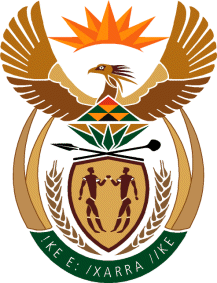 